АДМИНИСТРАЦИЯ ТАЛОВСКОГО СЕЛЬСКОГО ПОСЕЛЕНИЯКАМЫШИНСКОГО МУНИЦИПАЛЬНОГО РАЙОНАВОЛГОГРАДСКОЙ ОБЛАСТИ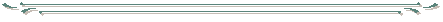 ПОСТАНОВЛЕНИЕ11.08.2021 г.                                       № 59-п                               с. ТаловкаВ целях устранения нарушений действующего законодательства РФ, руководствуясь Уставом Таловского сельского поселения, ПОСТАНОВЛЯЮ:1. Признать утратившими силу:- постановление администрации Таловского сельского поселения № 41-п от 28.04.2018г «Об утверждении административного регламента исполнения муниципальной функции по осуществлению муниципального контроля в сфере соблюдения правил благоустройства сельского поселения»;- постановление администрации Таловского сельского поселения № 55-п от 13.07.2018г «О внесении изменений и дополнений в  административный регламент исполнения муниципальной функции по осуществлению муниципального контроля в сфере соблюдения правил благоустройства сельского поселения, утвержденный постановлением администрации Таловского сельского поселения № 41-п от 28.04.2018 года»;- постановление администрации Таловского сельского поселения № 36-п от 26.06.2019 г «О внесении изменений и дополнений в  административный регламент исполнения муниципальной функции по осуществлению муниципального контроля в сфере соблюдения правил благоустройства сельского поселения, утвержденный постановлением администрации Таловского сельского поселения № 41-п от 28.04.2018г»;- постановление администрации Таловского сельского поселения № 36-п от 21.04.2020г «О внесении изменений и дополнений в  административный регламент исполнения муниципальной функции по осуществлению муниципального контроля в сфере соблюдения правил благоустройства сельского поселения, утвержденный постановлением администрации Таловского сельского поселения №  41-п от 28.04.2018г».2. В соответствии со статьей 5 Закона Волгоградской области от 26.12.2008 №1816-ОД «О порядке организации и ведения регистра муниципальных правовых актов Волгоградской области», направить копию настоящего постановления для включения в Регистр в течение 30 дней со дня его принятия.3. Настоящее постановление подлежит официальному опубликованию (обнародованию) и размещению в сети Интернет на официальном сайте  http://adm-talovka.ru/.Глава Таловского сельского поселения                               Камышинского муниципального районаВолгоградской области                                                                                   Г. Н. ДаниловАДМИНИСТРАЦИЯТАЛОВСКОГО СЕЛЬСКОГО ПОСЕЛЕНИЯКАМЫШИНСКОГО МУНИЦИПАЛЬНОГО РАЙОНАВОЛГОГРАДСКОЙ ОБЛАСТИ403854 Волгоградская область, Камышинский район, с. Таловка, ул. Молодежная, 4 ИНН 3410004710 КПП 341001001 р/с 03231643186184442900 БИК 041806001 ОТДЕЛЕНИЕ ВОЛГОГРАД БАНКА РОССИИ//УФК по Волгоградской области, г. ВолгоградАкт об обнародовании муниципального правового актаВ соответствии с Уставом Таловского сельского поселения на информационных стендах, расположенных у здания администрации Таловского сельского поселения, по адресу: Волгоградская область, Камышинский район, с. Таловка, ул. Молодежная,4 было размещено (обнародовано): - постановление администрации Таловского сельского поселения № 59-п от 11.08.2021 г. «О признании утратившим силу постановления администрации Таловского сельского поселения № 41-п от 28.04.2018г «Об утверждении административного регламента исполнения муниципальной функции по осуществлению муниципального контроля в сфере соблюдения правил благоустройства сельского поселения»».Также данное решение размещено в сети Интернет на официальном сайте  http://adm-talovka.ru/.Дата начала обнародования – 11.08.2021 г.Дата окончания обнародования – 11.09.2021  г.Глава Таловского сельского поселенияКамышинского муниципального района Волгоградской области                                                                                        Г. Н. ДаниловО признании утратившим силу постановления администрации Таловского сельского поселения № 41-п от 28.04.2018г «Об утверждении административного регламента исполнения муниципальной функции по осуществлению муниципального контроля в сфере соблюдения правил благоустройства сельского поселения»Тел. (84457) 7-61-41 Факс (84457) 7-61-24